«Қалаптастырушы бағалауды жоспарлаудың қадамдары»    жас мамандардың қалалық семинар - практикумының бағдарламасыПрограмма городского семинара- практикума молодых специалистов    «Шаги планирования формативного оценивания»»Өткізу күні: 9.01.2024 ж.Өткізу уақыты: 15.00 -17.10Өткізу орыны: №7 ЖОММодератор: Ш.С.Нұрахметова, әдіскер№Баяндаманың тақырыбыАты-жөні, тегіУақыты1Жас мамандардың кәсіби өсуі мен құзыреттілігін арттыру.«Кәсіби-жеке өзін-өзі анықтау» клубының қызметі. Жас маманның нұсқаулығының тұсаукесері.Повышение профессионального роста и компетенций молодых специалистов. ҚББ ӘК әдіскері Нұрахметова Ш.СНурахметова Ш.С., методист МК ГОО15.00-15.102 ««Шаги планирования формативного оценивания»«Қалыптастырушы бағалауды жоспарлаудың қадамдары»- Ice-breaker. Создание безопасной комфортной среды для общения. - Аудит первичного понимания формативного оценивания: Сабақ тиімді ұйымдастырылған деп қай жағдайда айтамыз? Егер...?Қалыптастырушы бағалау туралы не білесіздер?? Игра в командах Kahoot - Мини-лекция Қалыптастырушы/ жиынтық бағалаудың айырмашылықтарыБағалау үдерісіндегі балалардың ойлау қалпі“Работа внутри черного ящика” Блэк @ Вильямс- Практика.  Работа в группах Қалыптастырушы бағалау тапсырмаларын құрастыру қадамдарын жеке-дара орындап, жалпы топта анықтайды- Кейсы из практики учителей. Критерии к решению кейсов:Практичность (сразу можно взять в работу) Соответствие предложенному кейсу Озвучивают 3 аргумента к улучшению организации обратной связи Учитывать временные рамки ДО- Опрос и рефлексия.  С чем уходим? Что готовы взять с собой в практику?- Ответы на вопросы / общая практика / дискуссия.Что было для вас самым ценным?Мельникова Юлия Геннадьевна, Ибраева Айман Ракимжакызы, старшие менеджеры Центра педагогического мастерства г.Павлодар15.10-17.003Рефлексия.Топтардың қорғауыАшық микрофонРефлексия.Защита группАшық микрофонНурахметова Ш.С., модераторлар, жас мамандарНурахметова Ш.С., модераторы, молодые специалисты17.00 -17.10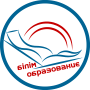 Павлодар қаласы білім беру бөлімініңәдістемелік кабинеті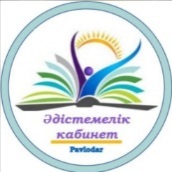 БекітемінӘдістемелік кабинетініңмеңгерушісі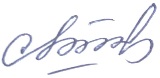 А.Сипатова                                             «9» қаңтар 2024 ж.